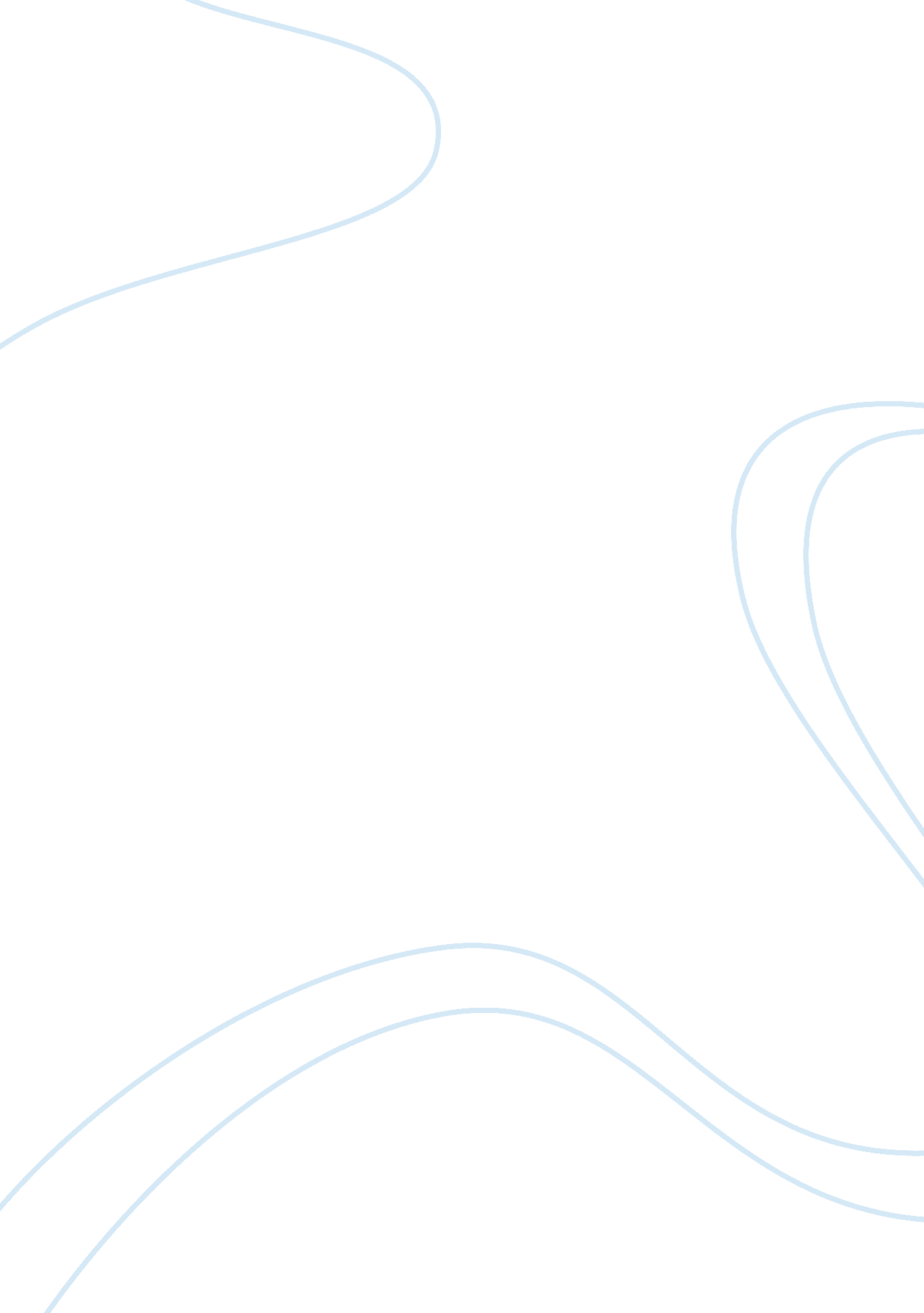 Reflection paperLiterature, Russian Literature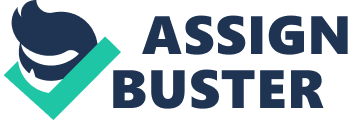 Jokes It is apparent that a joke basically entails a pain element directed to something or an individual. The pain either causes an injury that is physical or at a minimum causes discomfort or embarrassment. Individuals often love at jokes that put down other individuals since they perceive other as worse than themselves. They perceive the joke as a concept that put them in a better position while compared to the others that the joke is directed (Kumar 137). Therefore, a joke possesses the capability of presenting fun despite it being distasteful. The reason behind fun coming from a distasteful joke is attributed to the fact that every person possesses insecurities of their own. When a person hears a distasteful joke, it helps the person from keeping away from focusing at their problem. 
Individually, I have at several instances made jokes that put down other individuals with an aim of strengthening my ego. To help in justifying my fat body that is made fun of at various social occasions, I constantly referred the thin people as skinny and at various instances mentioning the negative implications of possessing a skinny body. The joke would yield fun and as result help me to avoid focusing on my fat nature helping me to have peace of mind. It is however inappropriate to make jokes that put down other individuals. For example, consider a joke that emanates from a racial connection. The joke may yield bad blood against individuals from different races and if it is done in a working place work relations among people from different races will become destroyed (McGhee). Consequently, it is not from every person understanding that the jokes putting a person down is merely a joke as some may perceive the joke as real. 
Works Cited 
Kumar, Johnson S. Jokes. Oxford: Oxford University Press, 2013. Print. 
McGhee, Paul. " The Negative Side of Humor: Put-Down Jokes." The Laughter Remedy. N. p., July 2012. Web. 27 June 2015. 